臺北市網路購物服務人員職業工會入會申請書切結書本人加入臺北市網路購物服務人員職業工會，將委由工會依法代為申辦勞工保險及全民健康保險加保等事宜，以勞保局核准投保薪資加保；且代為暫收勞健保費，起算日以勞工保險局及健保局確認加保完成之日為準確日。茲特具本切結書本人確實於台北市無一定雇主或自營作業而從事網路購物等工作之勞工身分，倘如事後經勞工保險局查核，發現與上項結證不符時，被依法取消其被投保險人資格，因而導致不能享有各項給付之權益時，結證人如願負擔承受一切，決無異議，特具立此結為憑。立結證人：                          身分證字號：                     中華民國年月日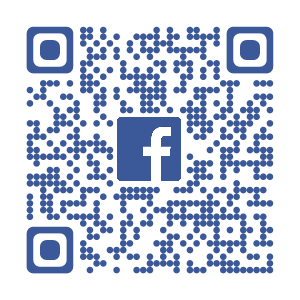 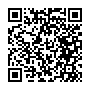 姓名身分證字號懷孕是  否會員編號出生年月日 年     月     日 年     月     日性別男  女電話(日)                 (夜)                  (手機)(日)                 (夜)                  (手機)(日)                 (夜)                  (手機)(日)                 (夜)                  (手機)(日)                 (夜)                  (手機)(日)                 (夜)                  (手機)E-mail戶籍地址通訊地址□同戶籍地址□同戶籍地址□同戶籍地址□同戶籍地址□同戶籍地址□同戶籍地址緊急聯絡人緊急聯絡人關係緊急聯絡人電話加保項目□勞保   年   月   日投保薪資________□健保   年   月   日投保薪資________□團體意外險49元   年   月   日□團體意外險49元   年   月   日茲願依法加入臺北市網路購物服務人員職業工會為會員，願遵守本會一切規章，如有違背情事願受處分，而無異議。並同意工會因入會而蒐集取得本人資料，可運用於查詢、更正、處理等正當業務所需。申請人：_________________________(簽章)茲願依法加入臺北市網路購物服務人員職業工會為會員，願遵守本會一切規章，如有違背情事願受處分，而無異議。並同意工會因入會而蒐集取得本人資料，可運用於查詢、更正、處理等正當業務所需。申請人：_________________________(簽章)茲願依法加入臺北市網路購物服務人員職業工會為會員，願遵守本會一切規章，如有違背情事願受處分，而無異議。並同意工會因入會而蒐集取得本人資料，可運用於查詢、更正、處理等正當業務所需。申請人：_________________________(簽章)茲願依法加入臺北市網路購物服務人員職業工會為會員，願遵守本會一切規章，如有違背情事願受處分，而無異議。並同意工會因入會而蒐集取得本人資料，可運用於查詢、更正、處理等正當業務所需。申請人：_________________________(簽章)茲願依法加入臺北市網路購物服務人員職業工會為會員，願遵守本會一切規章，如有違背情事願受處分，而無異議。並同意工會因入會而蒐集取得本人資料，可運用於查詢、更正、處理等正當業務所需。申請人：_________________________(簽章)茲願依法加入臺北市網路購物服務人員職業工會為會員，願遵守本會一切規章，如有違背情事願受處分，而無異議。並同意工會因入會而蒐集取得本人資料，可運用於查詢、更正、處理等正當業務所需。申請人：_________________________(簽章)茲願依法加入臺北市網路購物服務人員職業工會為會員，願遵守本會一切規章，如有違背情事願受處分，而無異議。並同意工會因入會而蒐集取得本人資料，可運用於查詢、更正、處理等正當業務所需。申請人：_________________________(簽章)注意事項1.新加保時須繳入會費新台幣300元整、會費每月120元，團體意外險每月49元，勞、健保費按投保薪資等級收費。2.親自赴會辦理申請入會時，請本人攜帶身分證影本、相片一張(1吋)、銀行存摺影本一份及存摺印鑑章(勿帶郵局，無法扣帳)、前單位健保轉出證明單。3.線上申辦入會時，回傳入會申請書、身分證影本，並於下午4點前匯款完成，一週內郵寄入會申請書正本、身分證影本、前單位健保轉出證明單、扣款申請書及存摺影本至本會。4.退費說明：會費、代收勞保費按會員在保日數比例退費，健保費依健康保險署業務相關規定退費。5.出國超過2年戶籍被遷出者及住院中加保者，勞保局會將勞保強制追朔至出國日(住院日)退保，即所繳勞保費與會費不退還，年資亦不計算。6.年齡超過50歲、斷保超過3年者需提供從事本業工作證明，由勞保局認定是否承保。1.新加保時須繳入會費新台幣300元整、會費每月120元，團體意外險每月49元，勞、健保費按投保薪資等級收費。2.親自赴會辦理申請入會時，請本人攜帶身分證影本、相片一張(1吋)、銀行存摺影本一份及存摺印鑑章(勿帶郵局，無法扣帳)、前單位健保轉出證明單。3.線上申辦入會時，回傳入會申請書、身分證影本，並於下午4點前匯款完成，一週內郵寄入會申請書正本、身分證影本、前單位健保轉出證明單、扣款申請書及存摺影本至本會。4.退費說明：會費、代收勞保費按會員在保日數比例退費，健保費依健康保險署業務相關規定退費。5.出國超過2年戶籍被遷出者及住院中加保者，勞保局會將勞保強制追朔至出國日(住院日)退保，即所繳勞保費與會費不退還，年資亦不計算。6.年齡超過50歲、斷保超過3年者需提供從事本業工作證明，由勞保局認定是否承保。1.新加保時須繳入會費新台幣300元整、會費每月120元，團體意外險每月49元，勞、健保費按投保薪資等級收費。2.親自赴會辦理申請入會時，請本人攜帶身分證影本、相片一張(1吋)、銀行存摺影本一份及存摺印鑑章(勿帶郵局，無法扣帳)、前單位健保轉出證明單。3.線上申辦入會時，回傳入會申請書、身分證影本，並於下午4點前匯款完成，一週內郵寄入會申請書正本、身分證影本、前單位健保轉出證明單、扣款申請書及存摺影本至本會。4.退費說明：會費、代收勞保費按會員在保日數比例退費，健保費依健康保險署業務相關規定退費。5.出國超過2年戶籍被遷出者及住院中加保者，勞保局會將勞保強制追朔至出國日(住院日)退保，即所繳勞保費與會費不退還，年資亦不計算。6.年齡超過50歲、斷保超過3年者需提供從事本業工作證明，由勞保局認定是否承保。1.新加保時須繳入會費新台幣300元整、會費每月120元，團體意外險每月49元，勞、健保費按投保薪資等級收費。2.親自赴會辦理申請入會時，請本人攜帶身分證影本、相片一張(1吋)、銀行存摺影本一份及存摺印鑑章(勿帶郵局，無法扣帳)、前單位健保轉出證明單。3.線上申辦入會時，回傳入會申請書、身分證影本，並於下午4點前匯款完成，一週內郵寄入會申請書正本、身分證影本、前單位健保轉出證明單、扣款申請書及存摺影本至本會。4.退費說明：會費、代收勞保費按會員在保日數比例退費，健保費依健康保險署業務相關規定退費。5.出國超過2年戶籍被遷出者及住院中加保者，勞保局會將勞保強制追朔至出國日(住院日)退保，即所繳勞保費與會費不退還，年資亦不計算。6.年齡超過50歲、斷保超過3年者需提供從事本業工作證明，由勞保局認定是否承保。1.新加保時須繳入會費新台幣300元整、會費每月120元，團體意外險每月49元，勞、健保費按投保薪資等級收費。2.親自赴會辦理申請入會時，請本人攜帶身分證影本、相片一張(1吋)、銀行存摺影本一份及存摺印鑑章(勿帶郵局，無法扣帳)、前單位健保轉出證明單。3.線上申辦入會時，回傳入會申請書、身分證影本，並於下午4點前匯款完成，一週內郵寄入會申請書正本、身分證影本、前單位健保轉出證明單、扣款申請書及存摺影本至本會。4.退費說明：會費、代收勞保費按會員在保日數比例退費，健保費依健康保險署業務相關規定退費。5.出國超過2年戶籍被遷出者及住院中加保者，勞保局會將勞保強制追朔至出國日(住院日)退保，即所繳勞保費與會費不退還，年資亦不計算。6.年齡超過50歲、斷保超過3年者需提供從事本業工作證明，由勞保局認定是否承保。1.新加保時須繳入會費新台幣300元整、會費每月120元，團體意外險每月49元，勞、健保費按投保薪資等級收費。2.親自赴會辦理申請入會時，請本人攜帶身分證影本、相片一張(1吋)、銀行存摺影本一份及存摺印鑑章(勿帶郵局，無法扣帳)、前單位健保轉出證明單。3.線上申辦入會時，回傳入會申請書、身分證影本，並於下午4點前匯款完成，一週內郵寄入會申請書正本、身分證影本、前單位健保轉出證明單、扣款申請書及存摺影本至本會。4.退費說明：會費、代收勞保費按會員在保日數比例退費，健保費依健康保險署業務相關規定退費。5.出國超過2年戶籍被遷出者及住院中加保者，勞保局會將勞保強制追朔至出國日(住院日)退保，即所繳勞保費與會費不退還，年資亦不計算。6.年齡超過50歲、斷保超過3年者需提供從事本業工作證明，由勞保局認定是否承保。